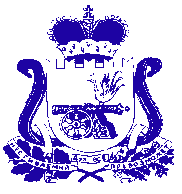 ФИНАНСОВОЕ УПРАВЛЕНИЕ АДМИНИСТРАЦИИ МУНИЦИПАЛЬНОГО ОБРАЗОВАНИЯ  «КРАСНИНСКИЙ РАЙОН» СМОЛЕНСКОЙ ОБЛАСТИПРИКАЗот 18.03.2024г №10 осн.-дВнести в Порядок формирования и применения кодов бюджетной классификации Российской Федерации в части, относящейся к  бюджету муниципального района на 2024 год и плановый период 2025 и 2026 годов, утвержденный приказом Финансового управления Администрации муниципального образования «Краснинский район»  Смоленской области от 31.10.2023  № 34 осн-д. (в редакции приказа Финансового управления Администрации муниципального образования «Краснинский район» Смоленской области от 31.01.2024 №08) следующие изменения: 1. В разделе 3 «Направления расходов, увязываемые с программными (непрограммными) статьями целевых статей расходов бюджета муниципального района»:         1.2. Дополнить новыми направлениями расходов следующего содержания:             S1340 Расходы на предоставление грантов субъектам малого и среднего предпринимательства          По данному направлению расходов отражаются расходы на предоставление грантов субъектам малого и среднего предпринимательства, источником финансового обеспечения, которых является субсидия из областного бюджета, средства местного бюджета.          2. Приложение «Перечень кодов целевых статей расходов бюджета муниципального района»:          2.1. Дополнить новыми целевыми статьями:Начальник Финансового управления                                                                                   Администрации муниципального образования             Краснинский район» Смоленской области                                             Н.В. НовиковаО внесении изменений в Порядок формирования и применения кодов  бюджетной классификации Российской Федерации в части,  относящейся к бюджету муниципального района на 2024 год и плановый период 2025 и 2026 годов04 4 01 S1340Расходы на предоставление грантов субъектам малого и среднего предпринимательства15 4 01 60050Субсидии на финансовое обеспечение затрат в рамках мер по предупреждению банкротства и восстановлению платежеспособности муниципальных унитарных предприятий